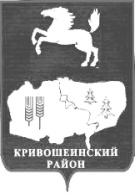 АДМИНИСТРАЦИЯ  КРИВОШЕИНСКОГО РАЙОНА ПОСТАНОВЛЕНИЕ04.06.2021						   				               № 367с.  КривошеиноТомской областиО внесении изменений в постановление АдминистрацииКривошеинского района от 06.07.2005 № 294 «Об утверждении порядка предоставления компенсационных выплат, лицам, проживающим на территории Кривошеинского района и работающим в организациях, финансируемых из местного бюджета»В целях приведения нормативно правового акта в соответствие с законодательством	ПОСТАНОВЛЯЮ:            1. Внести в приложение  к постановлению Администрации Кривошеинского района от 06.07.2005 № 294 «Об утверждении порядка предоставления компенсационных выплат, лицам, проживающим на территории Кривошеинского района и работающим в организациях, финансируемых из местного бюджета» (далее – Порядок) следующие изменения:	пункт 1.6 Порядка изложить в следующей редакции:   «1.6. Членами семьи в рамках настоящего Порядка признаются неработающие  дети работника, возраст которых не превышает 18 лет и проживающие в местностях, приравненных к районам Крайнего Севера.  Компенсационные выплаты производятся, в том числе и на усыновленных несовершеннолетних детей до 18 лет, фактически проживающих с работником.Для получения денежной компенсации на членов семьи, работник дополнительно предоставляет работодателю следующие документы:заявление на оплату стоимости проезда и провоза багажа членов его семьи;свидетельство о рождении, либо копия паспорта ребенка;справку о проживании членов семьи в местностях, приравненных к районам Крайнего Севера, либо копии паспортов с отметкой о регистрации по месту жительства;Письменное заявление о компенсации расходов на оплату стоимости проезда и провоза багажа к месту использования отпуска и обратно представляется работником не позднее чем за 10 рабочих дней до начала отпуска, к заявлению прилагаются: свидетельство о рождении, либо паспорт ребенка; справка о проживании членов семьи в местностях, приравненных к районам Крайнего Севера, либо копии паспортов с отметкой о регистрации по месту жительства.».   	2.   Настоящее постановление вступает в силу с даты его подписания.            3. Настоящее постановление опубликовать в Сборнике нормативных актов Администрации Кривошеинского района и разместить на сайте Администрации Кривошеинского района в информационно-телекоммуникационной сети «Интернет».4. Контроль за исполнением настоящего постановления возложить на управляющего делами Администрации Кривошеинского района.Глава Кривошеинского района(Глава Администрации)                                                                                       А.Н. Коломин Мельник Станислав Валентинович 8 (38251) 21763Прокуратура, ЦМБ, Управделами, Отдел бухгалтерского учета, Управление финансов. 